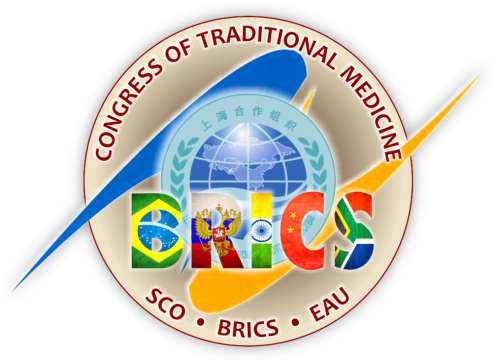 II КОНГРЕСС ПО ТРАДИЦИОННОЙ МЕДИЦИНЕСТРАН ШОС, БРИКС, ЕАЭС………………………………………….ИТОГОВАЯ ДЕКЛАРАЦИЯ СОВЕЩАНИЯ СПЕЦИАЛИСТОВ ПО ТРАДИЦИОННОЙ МЕДИЦИНЕ СТРАН БРИКССовещание специалистов по традиционной медицине стран БРИКС проведено в рамках II Конгресса по традиционной медицине стран ШОС, БРИКС, ЕАЭС (далее – Конгресс).Распоряжением Министерства здравоохранения Российской Федерации Конгресс включен в программу международного Форума «Российская Неделя Здравоохранения-2017». Приветствия в адрес участников Конгресса направили Комитет Совета Федерации ФС РФ по социальной политике и Комитет Государственной Думы ФС РФ по охране здоровья. Цель совещания – оказание содействия регуляторным органам стран БРИКС для реализации «Объединенной  декларации стран БРИКС по усилению кооперации в сфере традиционной медицины», подписанной министрами здравоохранения стран БРИКС на встрече в г. Тяньцзин (Китай) 6 июля 2017 года.Проведение такого совещания именно в России продиктовано, с одной стороны, ролью России, как катализатора всехинтегративных процессов на пространстве БРИКС, с другой – избранием Министра здравоохранения РФ В.И.Скворцовой в качестве председателя Всемирной Ассамблеи Всемирной Организации Здравоохранения (далее – ВОЗ).Председательствующий на совещании – первый заместитель председателя Комитета Государственной Думы ФС РФ по охране здоровья Ф.С.Тумусов. В совещании приняли участие представители Министерства здравоохранения РФ и ряда регуляторных органов иных стран БРИКС.Участники совещания высказали благодарность министрам здравоохранения всех стран БРИКС (далее – Стран) за поддержку традиционных систем и методов лечения, обратив внимание, что Всемирная Организация Здравоохранения считает это направление «ресурсом здравоохранения» и предлагает этот ресурс активно использовать в соответствии со «Стратегией ВОЗ в области традиционной медицины 2014-2023 г.г.».В ходе встречи, специалисты по традиционной медицине стран БРИКС информировали о системах регулирования в своих странах, положительных сторонах этих систем и недостатках, требующих доработки.Рассматривались организационно-методические особенности использования в странах БРИКС традиционной китайской медицины, аюрведы, фитотерапии, гирудотерапии, гомеопатии.Были затронуты аспекты подготовки специалистов, межвузовского сотрудничества, лекарственного обеспечения, разрешительной практики и ряд других.Участники совещания отметили, что в последнее время происходят существенные сдвиги в решении многих проблем, связанных с использованием методов традиционной медицины. В частности, были отмечены усилия Министерства здравоохранения РФ, благодаря поддержке которого открываются совместные (российско-китайские) образовательные программы по традиционной китайской медицине в российских медицинских ВУЗах. Российские врачи получили возможность проходить обучение и стажировку по традиционной медицине в ВУЗах Индии и Китая. При поддержке министерства проходят международные научные конгрессы по традиционной и комплементарной медицине. Министерство продемонстрировало независимость от внешнего давления в обеспечении прав пациента на выбор врача, лечебного учреждения и дополнительного метода лечения, как это произошло с попыткой лишить российских пациентов возможности использования гомеопатических лекарств.Индия имеет большой опыт  регуляции и поддержки разных направлений традиционной медицины, вначале в рамках Департамента Министерства здравоохранения, а теперь в рамках отдельного Министерства AYUSH(Ayurveda, Yoga and Naturopathia, Unani, Siddha, Homeopathy).  Министерство AYUSH организовывает внутри Индии национальные и международные конгрессы и конференции, поддерживает обучение данным направлениям как в Индии, так и в других странах, является организатором и спонсором как клинических испытаний по направлениям, так и фундаментальных исследований (особенно по гомеопатии), которые проводятся во всем мире. Граждане Индии могут свободно выбирать специалиста и метод лечения, причем возможно не только платное оказание данных услуг, но и без оплаты. По всем направлениям имеются фармакопеи.Бразилия является страной, где с 1988г. традиционная медицина интегрирована в систему оказания медицинской помощи на государственном уровне принятием Закона. В связи с этим в ведущих университетах страны имеются профильные структуры, которые проводят исследования в сфере разных направлений традиционной медицины, каждый сотрудник Университета может в качестве научного направления взять такую тему для исследования. В частности, в Бразилии разработана гомеопатическая Фармакопея, проходят активные исследования в рамках GIRI(международная группа исследований малых доз). В Южно-Африканской Республике также имеются специальные Законы, регулирующие развитие традиционной медицины. В ряде ведущих Университетов существуют кафедры по разным направлениям традиционной медицины, в том числе организованные с поддержкой AYUSH. Существует система признания специалистов, прошедших обучение в других странах. Традиционная медицина регулируется, как и вся медицина в рамках Объединенного Совета специалистов здравоохранения (The allied health professions council of SouthAfrica), где проходит регистрация специалистов. При регистрации лекарственных препаратов традиционной медицины государство контролирует только качество, оставляя вопросы эффективности и применения специалистам вышеуказанного совета.В Китае традиционная китайская медицина имеет значительную государственную поддержку для ее развития, как внутри страны, так и во всем мире,  для получения современных лекарственных препаратов на основе традиционных рецептур, научного обоснования и т.д. Однако, несмотря на имеющиеся успехи, были отмечены и недостатки, мешающие интегративным процессам в этой сфере на пространстве БРИКС. В частности, отсутствие единых подходов к уровню образования, достаточного для допуска к практике, общих подходов к использованию лекарств, используемых в традиционной медицине, использованию методов и препаратов традиционной медицины в стандартной терапии, различия в вопросах труда специалистов-мигрантов.В ходе дискуссий участники совещания пришли к следующим выводам:- развитие сотрудничества в сфере традиционной медицины на пространстве БРИКС обусловлено как эволюционными процессами в политике и экономике, так и подтверждением эффективности традиционной медицины с позиций современной науки;- поддержка развития традиционной медицины со стороны Правительств Стран также продиктована интересами здоровьесбережения своих граждан и соответствует профильной Стратегии ВОЗ;- длительный опыт применения методов и препаратов традиционной медицины свидетельствует о допустимости их использования в современном лечебном процессе при желании пациента;- правовое регулирование сферы традиционной медицины в Странах различно, что препятствует созданию единого экономического пространства в перемещении традиционных специалистов и традиционных лекарств;- максимальной реализации интегративных задач в этой сфере на пространстве БРИКС возможно достичь путем создания соглашений, аналогичным вЕАЭС, на первом этапе усовершенствовав национальные правила.Выступившие представители национальных регуляторов в целом согласились с выводами участников.Обсудив вышеуказанное, участники совещания приняли решение обратитьсяк Национальным регуляторамв сфере традиционной медицины стран БРИКС со следующими рекомендациями:- на основе «Стратегии ВОЗ в области традиционной медицины 2014-2023 г.г.» и заключенных соглашений в рамках БРИКС признать роль традиционной медицины в качестве ценного дополнительного лечебного ресурса в национальной системе здравоохранения;- предложить пересмотреть имеющиеся формы профильных экспертно-совещательных органов, образовав, в соответствии с резолюциями ВОЗ, Национальные комитеты экспертов, опираясь на кадровые предложения профильныхнациональных профессиональных объединений специалистов;- на основе предложений профильных профессиональных сообществи Национального комитета экспертов рассмотреть и избрать модель дальнейшего совершенствования национальных правил регулирования сферы традиционной медицины, внеся необходимые поправки в национальное законодательство;- на основе предложений профильных профессиональных сообществ и Национального комитета экспертов разработать «дорожную карту» реализации избранной национальной модели регулирования, включая «переходный период», с указанием конкретных сроков ее исполнения;- на период проведения коррекций национальных законодательств предложить национальным регуляторам образовать единую контактную группу экспертов по Стратегическому развитию традиционной медицины на пространстве БРИКС; С целью мониторинга исполнения данных рекомендаций и обсуждения дальнейшей интеграции в области традиционной медицины на пространстве БРИКС предложить Национальным регуляторам, на одном из ближайших встреч министров здравоохранения Стран, выступить учредителями Конгресса по традиционной медицине стран БРИКС, проводимого 1 раз в два года в стране, председательствующей в БРИКС.	Настоящий документ единогласно одобрен участниками совещания, прошедшего 05 декабря2017 года в г.Москва (Россия), утвержден Резолюцией участников II Конгресса по традиционной медицине стран ШОС, БРИКС, ЕАЭС 05 декабря 2017 года